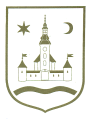 REPUBLIKA HRVATSKA					ZAGREBAČKA ŽUPANIJA		NACRTOPĆINA POKUPSKO            Općinsko vijeće						Temeljem članka 1. Zakona o financiranju javnih potreba u kulturi (Narodne novine,  br. 47/90, 27/93, 38/09) i članka 33. Statuta Općine Pokupsko (Glasnik Zagrebačke županije, br. 11/13, 04/18, 10/20 i 33/20) Općinsko vijeće Općine Pokupsko na svojoj _________. sjednici održanoj dana ______________. godine donosiPROGRAM JAVNIH POTREBA U KULTURI OPĆINE POKUPSKO ZA 2021. GODINUČlanak 1.Javne potrebe u kulturi za koje se sredstva osiguravaju iz Proračuna Općine Pokupsko  jesu kulturne djelatnosti i poslovi, akcije i manifestacije od interesa za Općinu Pokupsko, a osobito: djelatnost i poslovi ustanova kulture; djelatnosti udruga u kulturi;investicijsko održavanje, adaptacije i prijeko potrebni zahvati na objektima kulture i kulturnim dobrima. Članak 2.Javne potrebe u kulturi Općine Pokupsko za 2021. godinu utvrđuju se prema prioritetima financiranja koji su prikazani u slijedećoj tablici: Izgradnja, investicijsko održavanje, adaptacije i ostali zahvati na objektima kulture u vlasništvu Općine Pokupsko ostvaruju se u sklopu Programa gradnje objekata i uređaja komunalne infrastrukture na području Općine Pokupsko, odnosno provedbom kapitalnih razvojnih programa. Članak 3.Ukupno je za financiranje javnih potreba u kulturi Općine Pokupsko za 2021. godinu potrebno osigurati iznos od 328.000,00 kn. Sredstva se Općinskoj knjižnici Pokupsko doznačuju u skladu s Financijskim planom proračunskog korisnika za 2021. godinu, a obuhvaćaju i vlastite prihode proračunskog korisnika. Raspodjela sredstava udrugama provesti će se u skladu s Pravilnikom o financiranju udruga koje djeluju na području Općine Pokupsko. Članak 4.Ovaj Program stupa na snagu danom donošenja, a objavit će se u Glasniku Zagrebačke županije.KLASA:    URBROJ:  U Pokupskom,                         . godine								Predsjednik Općinskog vijeća									   Stjepan SučecDjelatnosti ustanova u kulturiOpćinska knjižnica Pokupsko238.000,00II.Djelatnost udruga u kulturi30.000,00III.Vjerske zajednice (Župa Pokupsko) – za održavanje spomenika kulture i drugih objekata60.000,00Javne potrebe u kulturi ukupnoJavne potrebe u kulturi ukupno328.000,00